Мероприятия МБОУСОШ № 23 по безопасности дорожного движения В рамках реализации Плана безопасности дорожного движения (2021/2022уч.г.) в МБОУ СОШ № 23 реализованы мероприятия направленные на информирование обучающихся по вопросам безопасного поведения на дороге, профилактику нарушений правил дорожного движения, снижения травматизма.Информационные встречи с участием сотрудников ГИБДД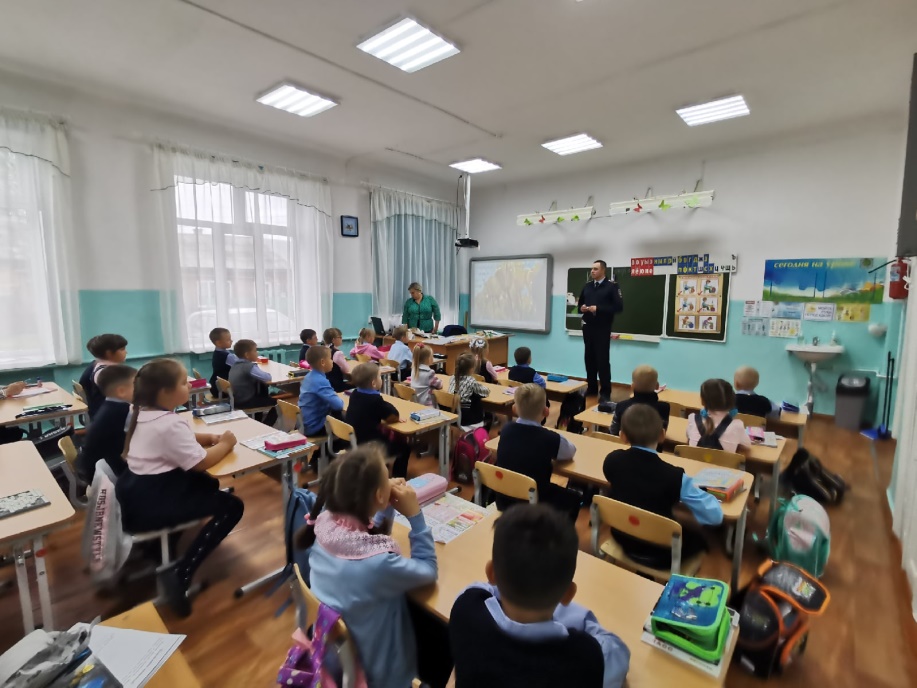 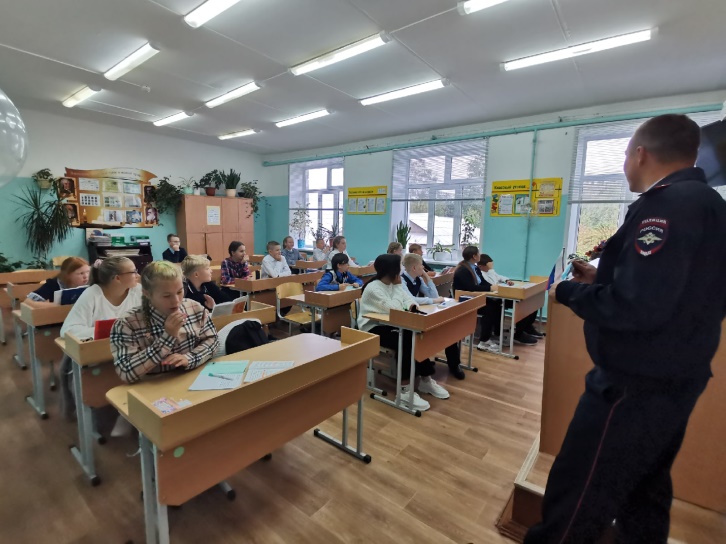   Единый день профилактики 2021 г.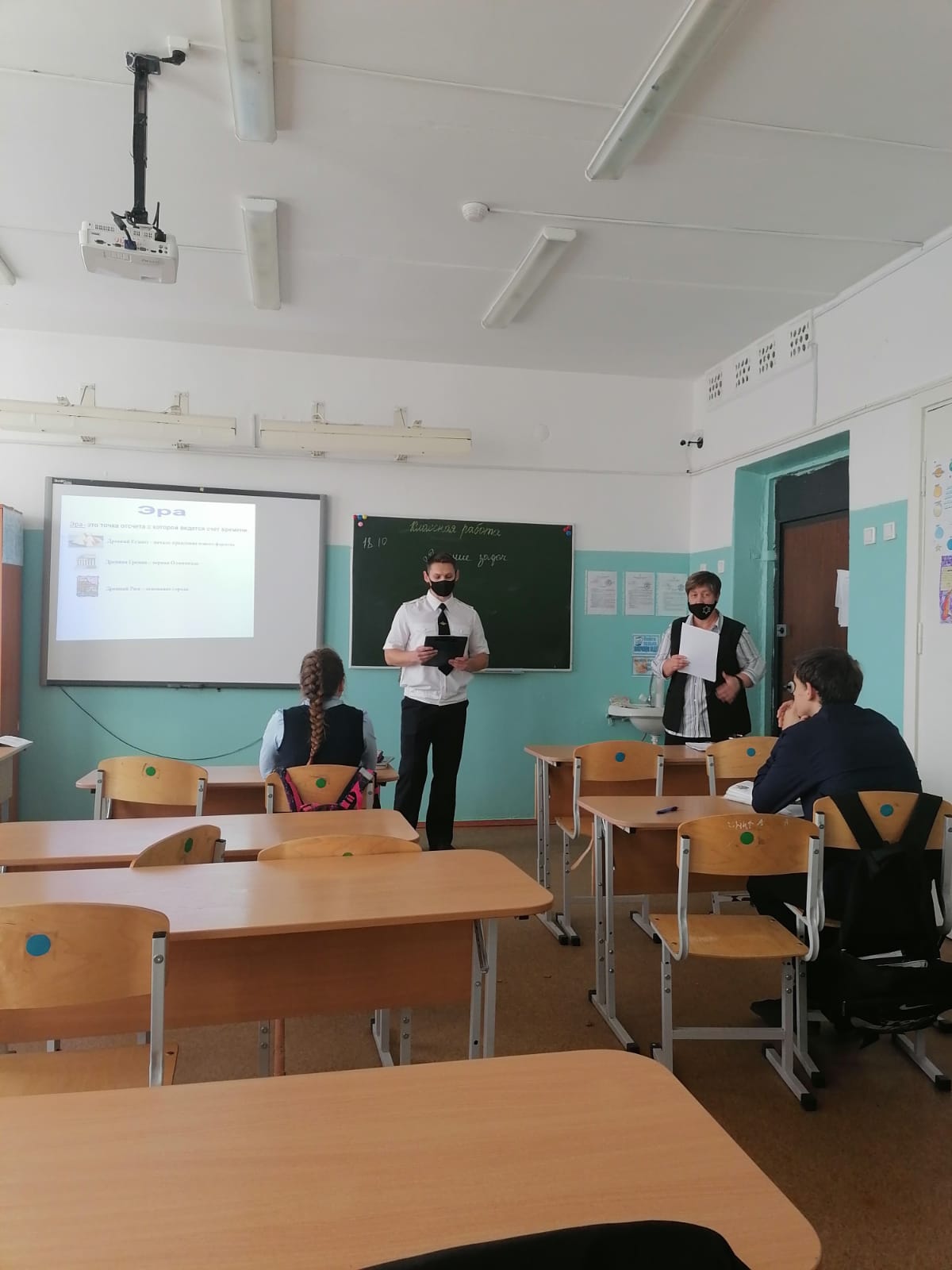 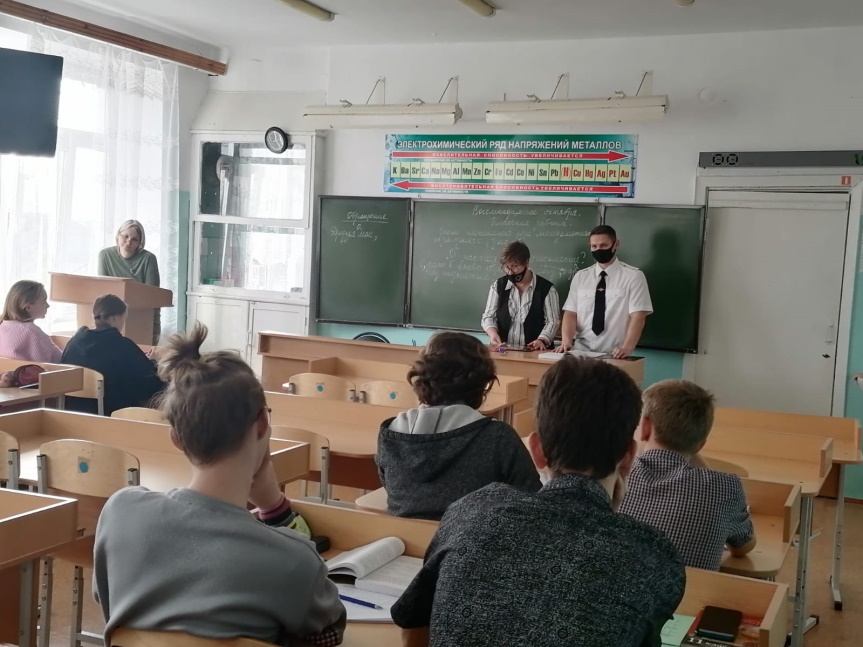 № п.п.НаправлениеНазвание мероприятияСрокиОтветственные 1.Организация работы с обучающимисяМесячники безопасностисентябрь – октябрь, декабрьЗаместитель директора по УВР, педагог-организатор, классные руководители1.Организация работы с обучающимисяОбновление содержания информации профилактических уголков и стендов в холлах школы, в классах «В страну безопасного движения», «Твой безопасный маршрут»ежемесячноЗаместитель директора по УВР, педагог-организатор, классные руководители1.Организация работы с обучающимисяПроведение уроков безопасностиежемесячноЗаместитель директора по УВР, педагог-организатор, классные руководители1.Организация работы с обучающимисяУчастие в школьных и городских акциях по профилактике детского дорожно-транспортного травматизмав течение годаЗаместитель директора по УВР, педагог-организатор, классные руководители1.Организация работы с обучающимисяПроведение учителями на последнем уроке о правилах дорожного движения, обращение внимания детей на погодные условияежедневноЗаместитель директора по УВР, педагог-организатор, классные руководители1.Организация работы с обучающимисяПроведение конкурса рисунков, листовок  и плакатов «Мы за безопасность»сентябрь - октябрьЗаместитель директора по УВР, педагог-организатор, классные руководители1.Организация работы с обучающимисяПроведение инструктажей с обучающимися по безопасности дорожного движения1 раз в четверть (сентябрь, ноябрь, декабрь)Заместитель директора по УВР, педагог-организатор, классные руководители1.Организация работы с обучающимисяМоделирование дорожных ситуаций в целях усвоения и закрепления получаемых знаний, участие в акции «Шагающий автобус»в течение периодаЗаместитель директора по УВР, педагог-организатор, классные руководители1.Организация работы с обучающимисяПроведение профилактических бесед с учащимися о правилах дорожного движения в канун каникул.1 раз в четверть (октябрь, декабрь)Заместитель директора по УВР, педагог-организатор, классные руководители1.Организация работы с обучающимисяПроведение тематического праздника «Посвящение в пешеходы» и др.сентябрьЗаместитель директора по УВР, педагог-организатор, классные руководители1.Организация работы с обучающимисяЕдиный день профилактики:- информационные встречи обучающихся с инспекторами по пропаганде обеспечения вопросов безопасности на дороге, профилактике детского травматизма в рамках ОПМ «Внимание каникулы».ОктябрьЗаместитель директора по УВР, педагог-организатор, классные руководители1.Организация работы с обучающимисяИндивидуальная работа с нарушителями ПДДв течение периодаЗаместитель директора по УВР, педагог-организатор, классные руководители1.Организация работы с обучающимисяУчастие в акции «Письмо водителю»1 раз в годЗаместитель директора по УВР, педагог-организатор, классные руководители2.Работа  отряда ЮИД   «Желтый. Зелёный. Красный.»Организация выступлений перед первоклассниками в рамках Месячника безопасностисентябрьзаместитель директора по УВР, педагог-организатор 2.Работа  отряда ЮИД   «Желтый. Зелёный. Красный.»Выпуски радиопередач  на школьном радио «Минутки безопасности»в рамках Месячников безопасностизаместитель директора по УВР, педагог-организатор 2.Работа  отряда ЮИД   «Желтый. Зелёный. Красный.»Проведение акции «Безопасный двор»Сентябрьзаместитель директора по УВР, педагог-организатор 2.Работа  отряда ЮИД   «Желтый. Зелёный. Красный.»Театрализованные представления по профилактике ДТТсентябрьзаместитель директора по УВР, педагог-организатор 3. Методическая работаОбсуждение и утверждение плана работы по профилактике детского дорожно-транспортного травматизмаавгуст - сентябрьзаместитель директора по УВР, классные руководители, педагог-организатор3. Методическая работаКонсультация «Работа педагога с паспортом безопасности школы №23»сентябрьзаместитель директора по УВР, классные руководители, педагог-организатор3. Методическая работаДоведение до сведения классных руководителей каждого случая нарушения детьми Правил дорожного движения, обсуждение и планирование профилактических мероприятийпосле каждого нарушениязаместитель директора по УВР, классные руководители, педагог-организатор3. Методическая работаСоздание и пополнение электронной Методической копилки для работы педагогов и для родительских собранийв течение периодазаместитель директора по УВР, классные руководители, педагог-организатор3. Методическая работаПроведение месячников безопасности, тематических недельсентябрь, октябрьзаместитель директора по УВР, классные руководители, педагог-организатор3. Методическая работаПланирование работы по предупреждению детского транспортного травматизма в общешкольных планах и в планах классных руководителейв течение периодазаместитель директора по УВР, классные руководители, педагог-организатор3. Методическая работаУчастие в проведении месячников, акций по профилактике дорожно-транспортного травматизмазаместитель директора по УВР, классные руководители, педагог-организатор3. Методическая работаИнформирование педагогов школы о ситуации с детским дорожно-транспортным травматизмом за период года в Свердловской области и Серовском городском округезаместитель директора по УВР, классные руководители, педагог-организатор4.Работа с родителямиРодительские собрания по профилактике детского дорожно- транспортного травматизма в течение года (по планам работы классных руководителей)заместитель директора по УВР, классные руководители, педагог-организатор4.Работа с родителямиПроведение акции «Родительский патруль»1 раз в четвертьзаместитель директора по УВР, классные руководители, педагог-организатор4.Работа с родителямиДоведение до сведения родителей каждого случая нарушения детьми Правил дорожного движения, обсуждение и планирование профилактических мероприятийпосле каждого нарушениязаместитель директора по УВР, классные руководители, педагог-организатор4.Работа с родителямиИнформирование родителей о проведенных мероприятиях по безопасности дорожного движения, размещение информации на сайте школыв течении периодазаместитель директора по УВР, классные руководители, педагог-организатор